Методическая разработка «Метрический ритм. Создание узора для ткани»Цель:     познакомить с понятием метрический ритм.Задачи: закрепить понятие ритм,              развивать навык стилизации различных форм,              развивать навык подбора гармоничных сочетаний цветов,              отработать приёмы работы с гуашью,              познакомить с техникой печати штампом.Оборудование:              образцы тканей, работы из методического фонда.Материалы:              картон белый, серый цветной, гуашь, пластилин, ватные                палочки, кисти, палитра и др. подручные материалы.Ход урока:              Ритм – одно из важнейших художественных средств создания композиции. С ритмом мы встречаемся каждый день в обычной жизни. Самый простой встать в шеренгу по росту, через одного присесть. На улице также можно увидеть ритм: окна, фонари.  Сложный  пример ритма: ученик, парта, стул и т.д.Метрический ритм – самый простой ритм, размер элементов и размер пробелов одинаковы (метроном, стук сердца, пчелиные соты). Название этого ритма говорит само за себя, оно пошло от слова метр.               В старину ткань украшали вручную набойками (досками с вырезанными узорами).  Набойки были размером один метр в ширину, один метр в длину, отсюда и название метрический ритм.Этим способом  можно украсить рулон ткани. Вся сложность подогнать узор набойки так, чтобы было незаметно то место, где начинается другая.               С понятием ритм мы уже встречались, выполняли орнамент в полосе. Сегодня будем знакомиться с ёще одним видом орнамента – сетчатым. Так его называют потому, что он строится при помощи сетки. Наиболее простая – квадратная сетка, ещё может быть прямоугольная, ромбовидная, треугольная.              Чтобы приступить к практической части необходимо вспомнить, какие узоры можно использовать в работе: растительный, геометрический, зооморфный и др.Практическая часть.Выполнить эскиз рисунка для ткани.Сначала несложный узор при помощи простой сетки, потом с помощью диагональной. Рисовать один и тот же элемент бесконечное количество раз, довольно затруднительно, поэтому мы сделаем штампы из пластилина или подручного материала.1 задание. Выполнить эскиз ткани на белой или серой бумаге при помощи простой сетки, в черно-белой гамме.2 задание. Выполнить эскиз ткани на цветной бумаге при помощи диагональной сетки, в теплой или холодной гамме. Подведение итогов.Анализ детских работ, разъяснить достоинства и недостатки.Можно попросить ученика рассказать, где будут использовать эту ткань, что сошьют из неё.     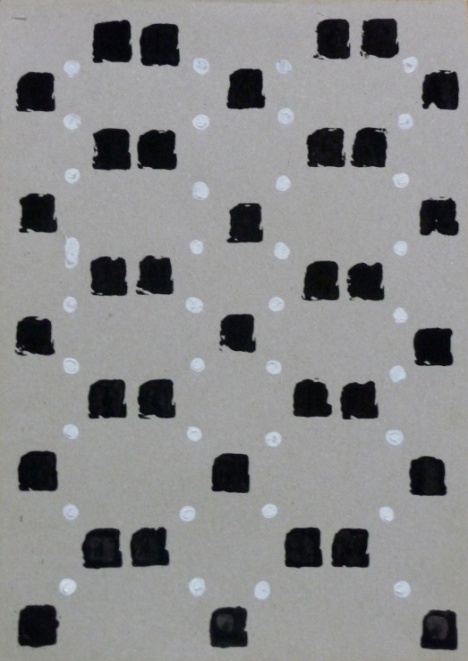 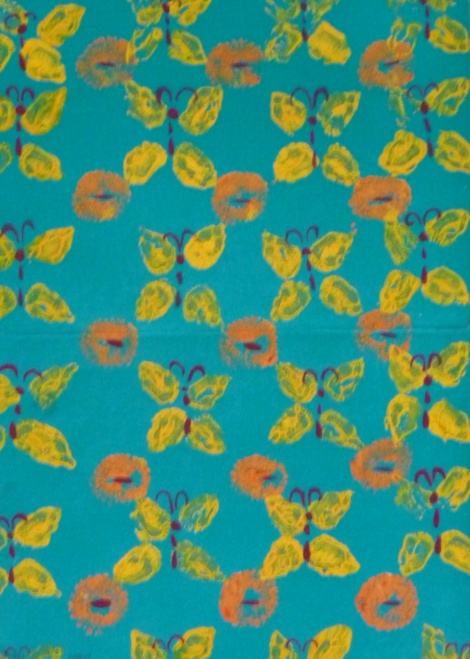 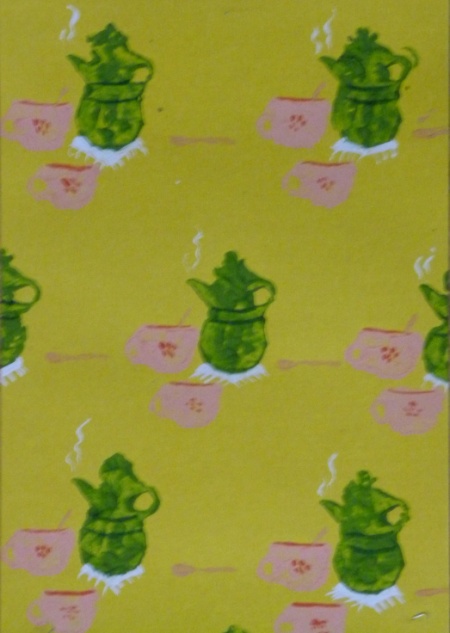 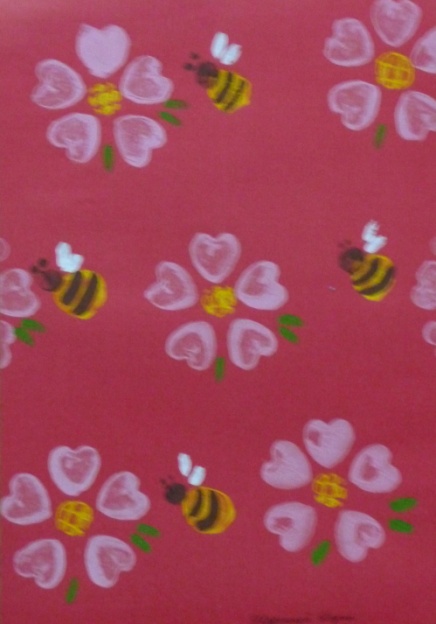 